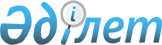 "2010-2012 жылдарға арналған аудандық бюджет туралы" аудандық мәслихаттың 2009 жылғы 25 желтоқсандағы N 20/1 шешіміне өзгерістер мент толықтырулар енгізу туралы
					
			Күшін жойған
			
			
		
					Солтүстік Қазақстан облысы Қызылжар аудандық мәслихатының 2010 жылғы 28 шілдедегі N 26/2 шешімі. Солтүстік Қазақстан облысы Қызылжар ауданының Әділет басқармасында 2010 жылғы 12 тамызда N 13-8-132 тіркелді. Күші жойылды - Солтүстік Қазақстан облысы Қызылжар аудандық мәслихатының 2012 жылғы 16 сәуірдегі N 4/4 Шешімімен

      Ескерту. Күші жойылды - Солтүстік Қазақстан облысы Қызылжар аудандық мәслихатының 2012.04.16 N 4/4 Шешімімен      Қазақстан Республикасының 2008 жылғы 4 желтоқсандағы № 95-IV  Бюджеттік кодексіне, «Қазақстан Республикасындағы жергілікті мемлекеттік басқару және өзін-өзі басқару туралы» 2001 жылғы 23 қаңтардағы № 148-II Заңына сәйкес, Қызылжар аудандық мәслихаты ШЕШІМ ЕТТІ:



      1. «2010-2012 жылдарға арналған аудандық бюджет туралы» аудандық мәслихаттың 2009 жылғы 25 желтоқсандағы № 20/1 (2010 жылғы 11 қаңтардағы № 13-8-115 мемлекеттік тіркеу нормативтік құқықтық актілерінің Тіркелімінде тіркелген, «Қызылжар және қызылжарлықтар» газетінде, 2010 жылғы 21 қаңтардағы № 4, «Маяк» газетінде жарияланған), келесі өзгерістер мен толықтырулар енгізілсін:

      1 тармағының:

      1) тармақшасында

      «2 712 770» цифрлары «2 806567,1» цифрларымен ауыстырылсын;

      «312 769» цифрлары «318 380» цифрларымен ауыстырылсын;

      «3 731» цифрлары «3 931» цифрларымен ауыстырылсын;

      «9 065» цифрлары «18 254» цифрларымен ауыстырылсын;

      «2 387 205» цифрлары «2 466 002,1» цифрларымен ауыстырылсын;

      2) тармақшасында

      «3 329 930» цифрлары «3 423 727,3» цифрларымен ауыстырылсын;

      3) тармақшасында

      «8 901» цифрлары «8 654» цифрларымен ауыстырылсын;

      «0» цифры «247» цифрларымен ауыстырылсын;

      5) тармақшасында

      «-626 061» цифрлары «-625 814,2» цифрларымен ауыстырылсын;

      6) тармақшасында

      «626 061» цифрлары «625 814,2» цифрларымен ауыстырылсын;

      «23 752» цифрлары «23 752,2» цифрларымен ауыстырылсын;

      11 тармақта:

      4) тармақшасында

      «22 286» цифрлары «22 306» цифрларымен ауыстырылсын;

      13 тармақта:

      келесі мазмұндағы 8, 9 тармақшаларымен толықтырылсын:

      «8) 904 мың теңге - «Ұрпақ фонды» тууға жағдай жасау бағдарламасы аясында әлеуметтік көмек төлемдер;

      9) 80 000 мың теңге - Элитное с. «Бәйтерек» тұрғын алабында дамуы және инженерлік коммуникациялық инфрақұрылымды жайластыру»;

      14 тармақта:

      «41 219» цифрлары «39 881,1» цифрларымен ауыстырылсын;

      15 тармақта:

      «28 947» цифрлары «28 158» цифрларымен ауыстырылсын;

      15-1 тармақта:

      «23 752» цифрлары «23 752,2» цифрларымен ауыстырылсын;

      «5» цифры «4,9» цифрларымен ауыстырылсын;

      «587» цифрлары «586,5» цифрларымен ауыстырылсын;

      көрсетілген шешімнің 1, 4, 6, 7 қосымшалары, берілген шешімнің 1, 2, 3, 4 қосымшаларына сәйкес жаңа редакцияда мазмұндалсын.



      2. Осы шешім 2010 жылғы 1 қаңтардан бастап қолданысқа енгізіледі.      Аудандық мәслихат                        Аудандық мәслихаттың

      сессияның төрағасы                       хатшысы

      А. Волков                                А. Молдахметова

Аудандық мәслихаттың

2010 жылғы 28 шілдедегі № 26/2 шешіміне

1-қосымшаАудандық мәслихаттың

2009 жылғы 25 желтоқсандағы № 20/1 шешіміне

1-қосымша 2010 жылға Қызылжар ауданының бюджетi

Аудандық мәслихаттың

2010 жылғы 28 шілдедегі № 26/2 шешіміне

2-қосымшаАудандық мәслихаттың

2009 жылғы 25 желтоқсандағы № 20/1 шешіміне

4-қосымша 2010 жылға Қызылжар ауданының ауыл (село), ауылдық (селолық) округтерiнiң бюджеттiк бағдарламаларыкестенің жалғасыкестенің жалғасыкестенің жалғасыкестенің жалғасыкестенің жалғасы

Аудандық мәслихаттың

2010 жылғы 28 шілдедегі № 26/2 шешіміне

3-қосымшаАудандық мәслихаттың

2009 жылғы 25 желтоқсандағы № 20/1 шешіміне

6-қосымша 2010 жылға арналған Қызылжар ауданының "Жергілікті өкілетті органдардың шешімі бойынша мұқтаж азаматтардың жекелеген топтарына әлеуметтік көмек" 451.007.000 бюджеттік бағдарламасы бойынша шығындардың тізбесі

Аудандық мәслихаттың

2010 жылғы 28 шілдедегі № 26/2 шешіміне

4-қосымшаАудандық мәслихаттың

2009 жылғы 25 желтоқсандағы № 20/1 шешіміне

7-қосымша 2010 жылдың 1 қаңтарына қалыптасған бос бюджеттік қаражат қалдықтарын бағаттау      Шығынды көбейту:
					© 2012. Қазақстан Республикасы Әділет министрлігінің «Қазақстан Республикасының Заңнама және құқықтық ақпарат институты» ШЖҚ РМК
				СанатыСанатыСанатыАтауыСомасы, мың теңгеСыныбыСыныбыАтауыСомасы, мың теңгеІшкі сыныбыАтауыСомасы, мың теңге123451) Кiрiстер2 806 567,11Салықтық түсімдер318 38001Табыс салығы9002Жеке табыс салығы90003Әлеуметтік салық176 7861Әлеуметтік салық176 78604Меншiкке салынатын салықтар116 2791Мүлiкке салынатын салықтар59 4513Жер салығы11 4204Көлiк құралдарына салынатын салық42 9005Бірыңғай жер салығы2 50805Тауарларға, жұмыстарға және қызметтерге салынатын iшкi салықтар20 9332Акциздер4 1773Табиғи және басқа ресурстарды пайдаланғаны үшiн түсетiн түсiмдер10 0004Кәсiпкерлiк және кәсiби қызметтi жүргiзгенi үшiн алынатын алымдар6 75608Заңдық мәнді іс-әрекеттерді жасағаны және (немесе) оған уәкілеттігі бар мемлекеттік органдар немесе лауазымды адамдар құжаттар бергені үшін алынатын міндетті төлемдер3 4821Мемлекеттік баж3 4822Салықтық емес түсiмдер3 93101Мемлекеттік меншіктен түсетін кірістер2 3095Мемлекет меншігіндегі мүлікті жалға беруден түсетін кірістер2 30906Басқа да салықтық емес түсiмдер1 6221Басқа да салықтық емес түсiмдер1 6223Негізгі капиталды сатудан түсетін түсімдер18 25401Мемлекеттік мекемелерге бекітілген мемлекеттік мүлікті сату1891Мемлекеттік мекемелерге бекітілген мемлекеттік мүлікті сату18903Жердi және материалдық емес активтердi сату18 0651Жерді сату18 0654Трансферттердің түсімдері2 466 002,102Мемлекеттiк басқарудың жоғары тұрған органдарынан түсетiн трансферттер2 466 002,12Облыстық бюджеттен түсетiн трансферттер2 466 002,1Функционалдық

топФункционалдық

топФункционалдық

топАтауыСомасы, мың теңгеӘкiмшiӘкiмшiАтауыСомасы, мың теңгеБағ-

дар-

ламаАтауыСомасы, мың теңге123452) Шығындар3 423 727,31Жалпы сипаттағы мемлекеттiк қызметтер208 328,8112Аудан (облыстық маңызы бар қала) мәслихатының аппараты10 758001Аудан (облыстық маңызы бар қала) мәслихатының қызметін қамтамасыз ету жөніндегі қызметтер10 249004Мемлекеттік органдарды материалдық-техникалық жарақтандыру509122Аудан (облыстық маңызы бар қала) әкімінің аппараты42 251001Аудан (облыстық маңызы бар қала) әкімінің қызметін қамтамасыз ету жөніндегі қызметтер41 931004Мемлекеттік органдарды материалдық-техникалық жарақтандыру320123Қаладағы аудан, аудандық маңызы бар қала, кент, ауыл (село), ауылдық (селолық) округ әкімінің аппараты133 859001Қаладағы аудан, аудандық маңызы бар қаланың, кент, ауыл (село), ауылдық (селолық) округ әкімінің қызметін қамтамасыз ету жөніндегі қызметтер131 121023Мемлекеттік органдарды материалдық-техникалық жарақтандыру2 738452Ауданның (облыстық маңызы бар қаланың) қаржы бөлімі12 420,8001Аудандық бюджетті орындау және коммуналдық меншікті (областық манызы бар қала) саласындағы мемлекеттік саясатты іске асыру жөніндегі қызметтер10 670,8003Салық салу мақсатында мүлікті бағалауды жүргізу512004Біржолғы талондарды беру жөніндегі жұмысты және біржолғы талондарды іске асырудан сомаларды жинаудың толықтығын қамтамасыз етуді ұйымдастыру378011Коммуналдық меншікке түскен мүлікті есепке алу, сақтау, бағалау және сату700019Мемлекеттік органдарды материалдық-техникалық жарақтандыру160453Ауданның (облыстық маңызы бар қаланың) экономика және бюджеттік жоспарлау бөлімі9 040001Экономикалық саясатты, мемлекеттік жоспарлау жүйесін қалыптастыру және дамыту және ауданды (областық манызы бар қаланы) бақару саласындағы мемлекеттік саясатты іске асыру жөніндегі қызметтер9 0402Қорғаныс5 124122Аудан (облыстық маңызы бар қала) әкімінің аппараты5 124005Жалпыға бірдей әскери міндетті атқару шеңберіндегі іс-шаралар4 624006Аудан (облыстық маңызы бар қала) ауқымындағы төтенше жағдайлардың алдын алу және оларды жою5003Қоғамдық тәртіп, қауіпсіздік, құқықтық, сот, қылмыстық-атқару қызметі250458Ауданның (облыстық маңызы бар қаланың) тұрғын үй-коммуналдық шаруашылығы, жолаушылар көлігі және автомобиль жолдары бөлімі250021Елдi мекендерде жол жүрісі қауiпсiздiгін қамтамасыз ету2504Бiлiм беру1 537 321464Ауданның (облыстық маңызы бар қаланың) білім бөлімі46 908009Мектепке дейінгі тәрбие ұйымдарының қызметін қамтамасыз ету46 908123Қаладағы аудан, аудандық маңызы бар қала, кент, ауыл (село), ауылдық (селолық) округ әкімінің аппараты1 879005Ауылдық (селолық) жерлерде балаларды мектепке дейін тегін алып баруды және кері алып келуді ұйымдастыру1 879464Ауданның (облыстық маңызы бар қаланың) білім бөлімі1 488 534003Жалпы білім беру1 408 721006Балаларға қосымша білім беру 50 818001Жергіліктті деңгейде білім беру саласындағы мемлекеттік саясатты іске асыру жөніндегі қызметтер10 197004Ауданның (областык маңызы бар қаланың) мемлекеттік білім беру мекемелерінде білім беру жүйесін ақпараттандыру7 700005Ауданның (областык маңызы бар қаланың) мемлекеттік білім беру мекемелер үшін оқулықтар мен оқу-әдiстемелiк кешендерді сатып алу және жеткізу4 654011Өңірлік жұмыспен қамту және кадрларды қайта даярлау стратегиясын іске асыру шеңберінде білім беру объектілерін күрделі, ағымды жөндеу6 4446Әлеуметтiк көмек және әлеуметтiк қамсыздандыру149 703451Ауданның (облыстық маңызы бар қаланың) жұмыспен қамту және әлеуметтік бағдарламалар бөлімі149 703002Еңбекпен қамту бағдарламасы29 745004Ауылдық жерлерде тұратын денсаулық сақтау, білім беру, әлеуметтік қамтамасыз ету, мәдениет және спорт мамандарына отын сатып алуға Қазақстан Республикасының заңнамасына сәйкес әлеуметтік көмек көрсету1 544005Мемлекеттік атаулы әлеуметтік көмек8 855007Жергілікті өкілетті органдардың шешімі бойынша мұқтаж азаматтардың жекелеген топтарына әлеуметтік көмек11 238010Үйден тәрбиеленіп оқытылатын мүгедек балаларды материалдық қамтамасыз ету496014Мұқтаж азаматтарға үйде әлеуметтiк көмек көрсету28 87901618 жасқа дейіні балаларға мемлекеттік жәрдемақылар17 694017Мүгедектерді оңалту жеке бағдарламасына сәйкес, мұқтаж мүгедектерді міндетті гигиеналық құралдармен қамтамасыз етуге, және ымдау тілі мамандарының, жеке көмекшілердің қызмет көрсету2 963019Ұлы Отан соғысындағы Жеңістің 65 жылдығына орай Ұлы Отан соғысының қатысушылары мен мүгедектеріне Тәуелсіз Мемлекеттер Достастығы елдері бойынша, Қазақстан Республикасының аумағы бойынша жол жүруін, сондай-ақ оларға және олармен бірге жүретін адамдарға Мәскеу, Астана қалаларында мерекелік іс-шараларға қатысуы үшін тамақтануына, тұруына, жол жүруіне арналған шығыстарын төлеуді қамтамасыз ету882020Ұлы Отан соғысындағы Жеңістің 65 жылдығына орай Ұлы Отан соғысының қатысушылары мен мүгедектеріне, сондай-ақ оларға теңестірілген, оның ішінде майдандағы армия құрамына кірмеген, 1941 жылғы 22 маусымнан бастап 1945 жылғы 3 қыркүйек аралығындағы кезеңде әскери бөлімшелерде, мекемелерде, әскери-оқу орындарында әскери қызметтен өткен, запасқа босатылған (отставка), «1941-1945 жж. Ұлы Отан соғысында Германияны жеңгенi үшiн» медалімен немесе «Жапонияны жеңгені үшін» медалімен марапатталған әскери қызметшілерге, Ұлы Отан соғысы жылдарында тылда кемінде алты ай жұмыс істеген (қызметте болған) адамдарға біржолғы материалдық көмек төлеу27 540001Жергілікті деңгейде халық үшін әлеуметтік бағдарламаларды жұмыспен қамтуды қамтамасыз етуді іске асыру саласындағы мемлекеттік саясатты іске асыру жөніндегі қызметтер18 910011Жәрдемақыларды және басқа да әлеуметтік төлемдерді есептеу, төлеу мен жеткізу бойынша қызметтерге ақы төлеу596022Мемлекеттік органдарды материалдық-техникалық жарақтандыру3617Тұрғын үй-коммуналдық шаруашылық1 105 662467Ауданның (облыстық маңызы бар қаланың) құрылыс бөлімі1 053 088004Инженерлік коммуникациялық инфрақұрылымды дамыту, жайластыру және (немесе) сатып алу318 000019Тұрғын үй салу735 088123Қаладағы аудан, аудандық маңызы бар қала, кент, ауыл (село), ауылдық (селолық) округ әкімінің аппараты2 656014Елді мекендерді сумен жабдықтауды ұйымдастыру2 656458Ауданның (облыстық маңызы бар қаланың) тұрғын үй-коммуналдық шаруашылығы, жолаушылар көлігі және автомобиль жолдары бөлімі27 180012Сумен жабдықтау және су бөлу жүйесінің қызмет етуі800030Өңірлік жұмыспен қамту және кадрларды қайта даярлау стратегиясын іске асыру шеңберінде инженерлік коммуникациялық инфрақұрылымды жөндеу және елді-мекендерді көркейту22 995032Өңірлік жұмыспен қамту және кадрларды қайта даярлау стратегиясын іске асыру шеңберінде инженерлік коммуникациялық инфрақұрылымды дамыту3 017033Инжернерлік- коммуникациялық инфрақурылында дамыту, орналастыру және (немесе) сатып алу368123Қаладағы аудан, аудандық маңызы бар қала, кент, ауыл (село), ауылдық (селолық) округ әкімінің аппараты9 988008Елді мекендерде көшелерді жарықтандыру9 988458Ауданның (облыстық маңызы бар қаланың) тұрғын үй-коммуналдық шаруашылығы, жолаушылар көлігі және автомобиль жолдары бөлімі12 250015Елдi мекендердегі көшелердi жарықтандыру20016Елдi мекендердiң санитариясын қамтамасыз ету3 612017Жерлеу орындарын күтiп-ұстау және туысы жоқтарды жерлеу81018Елдi мекендердi абаттандыру және көгалдандыру8 537467Ауданның (облыстық маңызы бар қаланың) құрылыс бөлімі500007Қаланы және елді мекендерді көркейтуді дамыту5008Мәдениет, спорт, туризм және ақпараттық кеңістiк104 386,1123Қаладағы аудан, аудандық маңызы бар қала, кент, ауыл (село), ауылдық (селолық) округ әкімінің аппараты38 729006Жергілікті деңгейде мәдени-демалыс жұмыстарын қолдау38 729455Ауданның (облыстық маңызы бар қаланың) мәдениет және тілдерді дамыту бөлімі15 634003Мәдени-демалыс жұмысын қолдау15 634465Ауданның (облыстық маңызы бар қаланың) дене шынықтыру және спорт бөлімі3 672006Аудандық (облыстық маңызы бар қалалық) деңгейде спорттық жарыстар өткiзу125007Әртүрлi спорт түрлерi бойынша аудан (облыстық маңызы бар қала) құрама командаларының мүшелерiн дайындау және олардың облыстық спорт жарыстарына қатысуы3 547455Ауданның (облыстық маңызы бар қаланың) мәдениет және тілдерді дамыту бөлімі10 199006Аудандық (қалалық) кiтапханалардың жұмыс iстеуi7 828007Мемлекеттік тілді және Қазақстан халықтарының басқа да тілдерін дамыту2 371456Ауданның (облыстық маңызы бар қаланың) ішкі саясат бөлімі9 000002Газеттер мен журналдар арқылы мемлекеттік ақпараттық саясат жүргізу жөніндегі қызметтер9 000455Ауданның (облыстық маңызы бар қаланың) мәдениет және тілдерді дамыту бөлімі17 753,1001Жергілікті деңгейде тілдерді және мәдениетті дамыту саласындағы мемлекеттік саясатты іске асыру жөніндегі қызметтер6 290004Өңірлік жұмыспен қамту және кадрларды қайта даярлау стратегиясын іске асыру шеңберінде мәдениет объектілерін күрделі, ағымды жөндеу11 463,1456Ауданның (облыстық маңызы бар қаланың) ішкі саясат бөлімі4 409001Жергілікті деңгейде ақпарат, мемлекеттілікті нығайту және азаматтардың әлеуметтік сенімділігін қалыптастыру саласында мемлекеттік саясатты іске асыру жөніндегі қызметтер4 409465Ауданның (облыстық маңызы бар қаланың) дене шынықтыру және спорт бөлімі4 990001Жергілікті деңгейде дене шынықтыру және спорт саласындағы мемлекеттік саясатты іске асыру жөніндегі қызметтер4 99010Ауыл, су, орман, балық шаруашылығы, ерекше қорғалатын табиғи аумақтар, қоршаған ортаны және жануарлар дүниесін қорғау, жер қатынастары187 449462Ауданның (облыстық маңызы бар қаланың) ауыл шаруашылығы бөлімі13 870001Жергілікте деңгейде ауыл шаруашылығы саласындағы мемлекеттік саясатты іске асыру жөніндегі қызметтер12 514007Мемлекеттік органдарды материалдық-техникалық жарақтандыру100099Республикалық бюджеттен берілетін нысаналы трансферттер есебiнен ауылдық елді мекендер саласының мамандарын әлеуметтік қолдау шараларын іске асыру1 256473Ауданның (облыстық маңызы бар қаланың) ветеринария бөлімі4 161001Жергілікті деңгейде ветеринария саласындағы мемлекеттік саясатты іске асыру жөніндегі қызметтер3 921004Мемлекеттік органдарды материалдық-техникалық жарақтандыру240467Ауданның (облыстық маңызы бар қаланың) құрылыс бөлімі150 000012Су шаруашылығының объектілерін дамыту150 000463Ауданның (облыстық маңызы бар қаланың) жер қатынастары бөлімі 7 946001Аудан (облыстық маңызы бар қала) аумағында жер қатынастарын реттеу саласындағы мемлекеттік саясатты іске асыру жөніндегі қызметтер7 268006Аудандық маңызы бар қалалардың, кенттердiң, ауылдардың (селолардың), ауылдық (селолық) округтердiң шекарасын белгiлеу кезiнде жүргiзiлетiн жерге орналастыру678473Ауданның (облыстық маңызы бар қаланың) ветеринария бөлімі11 472011Эпизоотияға қарсы іс-шаралар жүргізу11 47211Өнеркәсіп, сәулет, қала құрылысы және құрылыс қызметі7 122467Ауданның (облыстық маңызы бар қаланың) құрылыс бөлімі7 122001Жергілікті деңгейде құрылыс саласындағы мемлекеттік саясатты іске асыру жөніндегі қызметтер7 12212Көлiк және коммуникация26 115458Ауданның (облыстық маңызы бар қаланың) тұрғын үй-коммуналдық шаруашылығы, жолаушылар көлігі және автомобиль жолдары бөлімі26 115023Автомобиль жолдарының жұмыс істеуін қамтамасыз ету11 115008Өңірлік жұмыспен қамту және кадрларды қайта даярлау стратегиясын іске асыру шеңберінде аудандық маңызы бар автомобиль жолдарын, қала және елді-мекендер көшелерін жөндеу және ұстау15 00013Басқалар11 551469Ауданның (облыстық маңызы бар қаланың) кәсіпкерлік бөлімі4 569001Жергілікті деңгейде кәсіпкерлік пен өнеркәсіпті дамыту саласындағы мемлекеттік саясатты іске асыру жөніндегі қызметтер4 529005Мемлекеттік органдарды материалдық-техникалық жарақтандыру40452Ауданның (облыстық маңызы бар қаланың) қаржы бөлімі500012Ауданның (облыстық маңызы бар қаланың) жергілікті атқарушы органының резерві 500458Ауданның (облыстық маңызы бар қаланың) тұрғын үй-коммуналдық шаруашылығы, жолаушылар көлігі және автомобиль жолдары бөлімі6 482001Жергілікті деңгейде тұрғын үй-коммуналдық шаруашылығы, жолаушылар көлігі және автомобиль жолдары саласындағы мемлекеттік саясатты іске асыру жөніндегі қызметтер6 48215Трансферттер80 715,4452Ауданның (облыстық маңызы бар қаланың) қаржы бөлімі80 715,4006Нысаналы пайдаланылмаған (толық пайдаланылмаған) трансферттерді қайтару4,9016Нысаналы мақсатқа сай пайдаланылмаған нысаналы трансферттерді қайтару586,5020Бюджет саласындағы еңбекақы төлеу қорының өзгеруіне байланысты жоғары тұрған бюджеттерге берлетін ағымдағы нысаналы трансферттер80 1243) Таза бюджеттік несиелеу8 654Бюджеттік несиелер8 90110Ауыл, су, орман, балық шаруашылығы, ерекше қорғалатын табиғи аумақтар, қоршаған ортаны және жануарлар дүниесін қорғау, жер қатынастары8 901462Ауданның (облыстық маңызы бар қаланың) ауыл шаруашылығы бөлімі8 901008Ауылдық елді мекендердің әлеуметтік саласының мамандарын әлеуметтік қолдау шараларын іске асыру үшін жергілікті атқарушы органдарға берілетін бюджеттік кредиттер8 90155Бюджеттік кредиттерді өтеу24701Бюджеттік кредиттерді өтеу2471Мемлекеттік бюджеттен берілген бюджеттік кредиттерді өтеу2474) Қаржы активтерімен операциялары бойынша сальдо0Қаржы активтерінің сатып алу06Мемлекеттің қаржы активтерін сатудан түсетін түсімдер5) Бюджеттік дефициті (профициті)-625 814,26) Бюджеттік дефицитін (профициты қолдануы) қаржыландыру625 814,27Қарыздар түсімі602 30901Мемлекеттік ішкі қарыздар 602 3092Қарыз алу келісім-шарттары602 30916Қарыздарды өтеу247452Ауданның (облыстық маңызы бар қаланың) қаржы бөлімі247008Жергілікті атқарушы органның жоғары тұрған бюджет алдындағы борышын өтеу2478Бюджет қаражаттарының пайдаланылатын қалдықтары23 752,201Бюджет қаражаты қалдықтары23 752,21Бюджет қаражатының бос қалдықтары23 752,2Бюджет қаражатының бос қалдықтары23 752,2Функционалдық топФункционалдық топФункционалдық топФункционалдық топАтауыБарлығыӘкiмшiӘкiмшiӘкiмшiАтауыБарлығыБағдар-

ламаБағдар-

ламаАтауыБарлығыКіші бағдарламаАтауыБарлығы123456Барлығы94 8911Жалпы сипаттағы мемлекеттiк қызметтер67 716123Қаладағы аудан, аудандық маңызы бар қала, кент, ауыл (село), ауылдық (селолық) округ әкімінің аппараты67 716001Қаладағы аудан, аудандық маңызы бар қаланың, кент, ауыл (село), ауылдық (селолық) округ әкімінің қызметін қамтамасыз ету жөніндегі қызметтер66 236023Мемлекеттік органдарды материалдық-техникалық жарақтандыру1 4804Бiлiм беру647123Қаладағы аудан, аудандық маңызы бар қала, кент, ауыл (село), ауылдық (селолық) округ әкімінің аппараты647005Ауылдық (селолық) жерлерде балаларды мектепке дейін тегін алып баруды және кері алып келуді ұйымдастыру6477Тұрғын үй-коммуналдық шаруашылық10 113123Қаладағы аудан, аудандық маңызы бар қала, кент, ауыл (село), ауылдық (селолық) округ әкімінің аппараты10 113014Елді мекендерді сумен жабдықтауды ұйымдастыру2 656008Елді мекендерде көшелерді жарықтандыру7 4578Мәдениет, спорт, туризм және ақпараттық кеңістiк16 415123Қаладағы аудан, аудандық маңызы бар қала, кент, ауыл (село), ауылдық (селолық) округ әкімінің аппараты16 415006Жергілікті деңгейде мәдени-демалыс жұмыстарын қолдау16 415соның iшiндесоның iшiндесоның iшiндесоның iшiндесоның iшiндеАрхангелкаАсановоБерезовоБескөлБугровое7 8456 2358 56813 5687 9806 1325 8107 2718 2947 3336 1325 8107 2718 2947 3335 8625 6907 1518 1747 0832701201201202500213043400213043402134343922123224 8401363922123224 8401363922123224 8401361 321097505111 321097505111 321975511соның iшiндесоның iшiндесоның iшiндесоның iшiндесоның iшiндеВагулиноВиноградовоДолматовоКуйбышевоҚызылжар11 5217 8269 25113 7288 3696 4345 6076 6617 5776 5976 4345 6076 6617 5776 5976 3145 4876 5417 4576 47712012012012012000000000001 0202 2191502186041 0202 2191502186047571 8992633201502186044 06702 4405 9331 1684 06702 4405 9331 1684 0672 4405 9331 168Функционалдық топФункционалдық топФункционалдық топФункционалдық топАтауыБарлығыӘкiмшiӘкiмшiӘкiмшiАтауыБарлығыБағдарламаБағдарламаАтауыБарлығыКіші бағдарламаАтауыБарлығы123456Барлығы92 2201Жалпы сипаттағы мемлекеттiк қызметтер 66 143123Қаладағы аудан, аудандық маңызы бар қала, кент, ауыл (село), ауылдық (селолық) округ әкімінің аппараты66 143001Қаладағы аудан, аудандық маңызы бар қаланың, кент, ауыл (село), ауылдық (селолық) округ әкімінің қызметін қамтамасыз ету жөніндегі қызметтер64 885023Мемлекеттік органдарды материалдық-техникалық жарақтандыру1 2584Бiлiм беру1 232123Қаладағы аудан, аудандық маңызы бар қала, кент, ауыл (село), ауылдық (селолық) округ әкімінің аппараты1 232005Ауылдық (селолық) жерлерде балаларды мектепке дейін тегін алып баруды және кері алып келуді ұйымдастыру1 2327Тұрғын үй-коммуналдық шаруашылық2 531123Қаладағы аудан, аудандық маңызы бар қала, кент, ауыл (село), ауылдық (селолық) округ әкімінің аппараты2 531014Елді мекендерді сумен жабдықтауды ұйымдастыру0008Елді мекендерде көшелерді жарықтандыру2 5318Мәдениет, спорт, туризм және ақпараттық кеңістiк22 314123Қаладағы аудан, аудандық маңызы бар қала, кент, ауыл (село), ауылдық (селолық) округ әкімінің аппараты22 314006Жергілікті деңгейде мәдени-демалыс жұмыстарын қолдау22 314соның iшiндесоның iшiндесоның iшiндесоның iшiндесоның iшiндеЛеснойНалобиноНовоникольскПетерфельдПрибрежное10 9637 8528 7508 9916 5775 8927 4746 1047 2275 7755 8927 4746 1047 2275 7755 7727 3545 9847 1075 6551201201201201200005396930005396935396931093781834521091093781834521091093781834521094 96202 46377304 96202 46377304 9622 463773соның iшiндесоның iшiндесоның iшiндесоның iшiндесоның iшiндеРассветРощинскСветлопольскСоколовкаЯкорь7 26710 3606 71615 0879 6576 7046 4115 7628 9215 8736 7046 4115 7628 9215 8736 5266 2915 6428 8015 75317812012012012000000000002532681823652322532681823652322532681823652323103 6817725 8013 5523103 6817725 8013 5523103 6817725 8013 552Функционалдық топФункционалдық топФункционалдық топАтауыСомасы, мың теңгеӘкiмшiӘкiмшiАтауыСомасы, мың теңгеБағдарламаАтауыСомасы, мың теңге12345Барлығы112386Әлеуметтiк көмек және әлеуметтiк қамсыздандыру11238451Ауданның (облыстық маңызы бар қаланың) жұмыспен қамту және әлеуметтік бағдарламалар бөлімі11238007Жергілікті өкілетті органдардың шешімі бойынша мұқтаж азаматтардың жекелеген топтарына әлеуметтік көмек11238соның ішіндеҰОС қатысушылары мен мүгедектеріне әлеуметтік төлеу (монша, шаштараз)208ҰОС қатысушылары мен мүгедектеріне, жеңілдіктер мен кепілдіктер бойынша ҰОС қатысушылары мен мүгедектеріне теңелгендер және басқа да санаттағы тұлғаларға санаторлы-курорттық емделу3529Аз қамтамасыз етілген отбасы студенттерін әлеуметтік қолдау1890ҰОС қатысушылары мен мүгедектерінің тіс протезделуі, және жеңілдіктер мен кепілдіктер бойынша ҰОС қатысқан мүгедектерге теңелгендердің тіс протездеуі600Белсенді туберкулезбен ауыратын азаматтарды қосымша тамақтандыру216ҰОС қатысушылары мен мүгедектеріне коммуналдық қызметтердің өтем ақысы 3006Біріңғай киімді сатып алу (Астана және Мәскеу қалаларындағы салтанатты сапқа қатысатын облыс ардагерлеріне)75Ұлы Отан соғысының қатысушылары мен мүгедектеріне киіндіруін сатып алу810"Ұрпақ фонды" тууға жағдай жасау бағдарламасы аясында әлеуметтік көмек төлемдер904Функ-

ционалдық топӘкім

шіБағдарламаКіші бағдарламаАтауыСома1112Аудан (облыстық маңызы бар қала) мәслихатының аппараты568001Аудан (облыстық маңызы бар қала) мәслихатының қызметін қамтамасыз ету жөніндегі қызметтер59004Мемлекеттік органдарды материалдық-техникалық жарақтандыру509122Аудан (облыстық маңызы бар қала) әкімінің аппараты1 530001Аудан (облыстық маңызы бар қала) әкімінің қызметін қамтамасыз ету жөніндегі қызметтер1 430004Мемлекеттік органдарды материалдық-техникалық жарақтандыру100123Қаладағы аудан, аудандық маңызы бар қала, кент, ауыл (село), ауылдық (селолық) округ әкімінің аппараты3 349001Қаладағы аудан, аудандық маңызы бар қаланың, кент, ауыл (село), ауылдық (селолық) округ әкімінің қызметін қамтамасыз ету жөніндегі қызметтер3 219023Мемлекеттік органдарды материалдық-техникалық жарақтандыру130452Ауданның (облыстық маңызы бар қаланың) қаржы бөлімі885,8001Аудандық бюджетті орындау және коммуналдық меншікті (облыстық маңызы бар қала) саласындағы мемлекеттік саясатты іске асыру жөніндегі қызметтер392,8004Біржолғы талондарды беру жөніндегі жұмысты және біржолғы талондарды іске асырудан сомаларды жинаудың толықтығын қамтамасыз етуді ұйымдастыру378019Мемлекеттік органдарды материалдық-техникалық жарақтандыру115453Ауданның (облыстық маңызы бар қаланың) экономика және бюджеттік жоспарлау бөлімі260001Экономикалық саясатты, мемлекеттік жоспарлау жүйесін қалыптастыру және дамыту және ауданды (облыстық маңызы бар қаланы) басқару саласындағы мемлекеттік саясатты іске асыру жөніндегі қызметтер2604464Ауданның (облыстық маңызы бар қаланың) білім бөлімі2 635003Жалпы білім беру2 602001Жергілікті деңгейде білім беру саласындағы мемлекеттік саясатты іске асыру жөніндегі қызметтер336451Ауданның (облыстық маңызы бар қаланың) жұмыспен қамту және әлеуметтік бағдарламалар бөлімі4 762007Жергілікті өкілетті органдардың шешімі бойынша мұқтаж азаматтардың жекелеген топтарына әлеуметтік көмек810020Ұлы Отан соғысындағы Жеңістің 65 жылдығына орай Ұлы Отан соғысының қатысушылары мен мүгедектеріне, сондай-ақ оларға теңестірілген, оның ішінде майдандағы армия құрамына кірмеген, 1941 жылғы 22 маусымнан бастап 1945 жылғы 3 қыркүйек аралығындағы кезеңде әскери бөлімшелерде, мекемелерде, әскери-оқу орындарында әскери қызметтен өткен, запасқа босатылған (отставка), «1941-1945 жж. Ұлы Отан соғысында Германияны жеңгенi үшiн» медалімен немесе «Жапонияны жеңгені үшін» медалімен марапатталған әскери қызметшілерге, Ұлы Отан соғысы жылдарында тылда кемінде алты ай жұмыс істеген (қызметте болған) адамдарға біржолғы материалдық көмек төлеу3 821015Жергілікті бюджет қаражаты есебінен3 821001Жергілікті деңгейде халық үшін әлеуметтік бағдарламаларды жұмыспен қамтуды қамтамасыз етуді іске асыру саласындағы мемлекеттік саясатты іске асыру жөніндегі қызметтер72011Жәрдемақыларды және басқа да әлеуметтік төлемдерді есептеу, төлеу мен жеткізу бойынша қызметтерге ақы төлеу597123Қаладағы аудан, аудандық маңызы бар қала, кент, ауыл (село), ауылдық (селолық) округ әкімінің аппараты5 261014Елді мекендерді сумен жабдықтауды ұйымдастыру1 039008Елді мекендерде көшелерді жарықтандыру4 2228123Қаладағы аудан, аудандық маңызы бар қала, кент, ауыл (село), ауылдық (селолық) округ әкімінің аппараты394006Жергілікті деңгейде мәдени-демалыс жұмыстарын қолдау394455Ауданның (облыстық маңызы бар қаланың) мәдениет және тілдерді дамыту бөлімі412006Аудандық (қалалық) кiтапханалардың жұмыс iстеуi216001Жергілікті деңгейде тілдерді және мәдениетті дамыту саласындағы мемлекеттік саясатты іске асыру жөніндегі қызметтер196456Ауданның (облыстық маңызы бар қаланың) ішкі саясат бөлімі117001Жергілікті деңгейде ақпарат, мемлекеттілікті нығайту және азаматтардың әлеуметтік сенімділігін қалыптастыру саласында мемлекеттік саясатты іске асыру жөніндегі қызметтер117465Ауданның (облыстық маңызы бар қаланың) дене шынықтыру және спорт бөлімі315001Жергілікті деңгейде дене шынықтыру және спорт саласындағы мемлекеттік саясатты іске асыру жөніндегі қызметтер31510462Ауданның (облыстық маңызы бар қаланың) ауыл шаруашылығы бөлімі452001Жергілікте деңгейде ауыл шаруашылығы саласындағы мемлекеттік саясатты іске асыру жөніндегі қызметтер 352007Мемлекеттік органдарды материалдық-техникалық жарақтандыру100473Ауданның (облыстық маңызы бар қаланың) ветеринария бөлімі976001Жергілікті деңгейде ветеринария саласындағы мемлекеттік саясатты іске асыру жөніндегі қызметтер976463Ауданның (облыстық маңызы бар қаланың) жер қатынастары бөлімі15001Аудан (облыстық маңызы бар қала) аумағында жер қатынастарын реттеу саласындағы мемлекеттік саясатты іске асыру жөніндегі қызметтер1511467Ауданның (облыстық маңызы бар қаланың) құрылыс бөлімі158001Жергілікті деңгейде құрылыс саласындағы мемлекеттік саясатты іске асыру жөніндегі қызметтер15813469Ауданның (облыстық маңызы бар қаланың) кәсіпкерлік бөлімі137001Жергілікті деңгейде кәсіпкерлік пен өнеркәсіпті дамыту саласындағы мемлекеттік саясатты іске асыру жөніндегі қызметтер97005Мемлекеттік органдарды материалдық-техникалық жарақтандыру40458Ауданның (облыстық маңызы бар қаланың) тұрғын үй-коммуналдық шаруашылығы, жолаушылар көлігі және автомобиль жолдары бөлімі934001Жергілікті деңгейде тұрғын үй-коммуналдық шаруашылығы, жолаушылар көлігі және автомобиль жолдары саласындағы мемлекеттік саясатты іске асыру жөніндегі қызметтер93415452Ауданның (облыстық маңызы бар қаланың) қаржы бөлімі591,4006Нысаналы пайдаланылмаған (толық пайдаланылмаған) трансферттерді қайтару4,9016Нысаналы мақсатқа сай пайдаланылмаған нысаналы трансферттерді қайтару586,5Бар-

лығы:23 752,2